Linguagem ALGÉBRICA - EQUAÇÕESGRUPOAo final da atividade, se autoavalie e coloque sua nota de DPO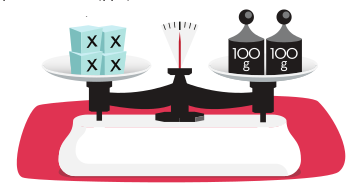 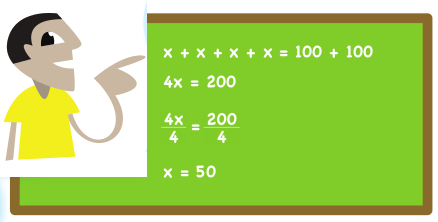 1.  Discuta com o seu grupo e descreva, com as suas palavras, o procedimento que José Roberto utilizou para descobrir a massa de cada caixinha azul._______________________________________________________________________________________________________________________________________________________________________________________________________________________________________________________________________________________________________________________________________________________________________________________________________________________________________________________________________________________________________________________________